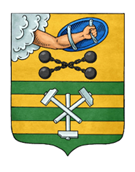 ПЕТРОЗАВОДСКИЙ ГОРОДСКОЙ СОВЕТ18 сессия 29 созываРЕШЕНИЕот 16 июня 2023 г. № 29/18-264О проведении публичных слушаний по рассмотрениюпроекта решения Петрозаводского городского Совета «О внесении изменений и дополнений в Устав Петрозаводского городского округа»На основании статей 28, 44 Федерального закона от 06.10.2003 №131-ФЗ «Об общих принципах организации местного самоуправления в Российской Федерации», статей 23, 63 Устава Петрозаводского городского округа, Решения Петрозаводского городского Совета от 28.02.2012 №27/09-146 
«Об утверждении Порядка организации и проведения общественных обсуждений и публичных слушаний в Петрозаводском городском округе» Петрозаводский городской СоветРЕШИЛ:1. Назначить проведение публичных слушаний по рассмотрению проекта решения Петрозаводского городского Совета «О внесении изменений и дополнений в Устав Петрозаводского городского округа» (приложение к настоящему Решению) на 07.08.2023 в 16.00 часов по адресу: г. Петрозаводск, пр. Ленина, д.2 в малом зале (каб. № 206).2. В обсуждении проекта решения Петрозаводского городского Совета «О внесении изменений и дополнений в Устав Петрозаводского городского округа» принимают участие граждане, проживающие на территории Петрозаводского городского округа и обладающие избирательным правом (далее – граждане).3. Участие граждан в обсуждении проекта решения Петрозаводского городского Совета «О внесении изменений и дополнений в Устав Петрозаводского городского округа» осуществляется путем внесения предложений и замечаний по вынесенному на обсуждение проекту и (или) участия в публичных слушаниях.4. Предложения и замечания по вынесенному на обсуждение проекту решения Петрозаводского городского Совета «О внесении изменений и дополнений в Устав Петрозаводского городского округа» принимаются 
до 01.08.2023:4.1. В письменном виде с указанием фамилии, имени, отчества (последнее - при наличии), даты рождения, адреса места жительства и контактного телефона гражданина, внесшего предложения и замечания по обсуждаемому проекту в Петрозаводском городском Совете в рабочие дни по адресу: г. Петрозаводск, пр. Ленина, д.2, кабинет № 502, с 9.00 до 13.00 и 
с 14.00 до 16.30 и по адресу электронной почты: e-mail: petrosovet.pgo@yandex.ru;4.2. В письменной или устной форме в ходе проведения публичных слушаний.5. Поступившие в установленном подпунктом 4.1 пункта 4 настоящего Решения порядке предложения и замечания подлежат регистрации аппаратом Петрозаводского городского Совета и рассматриваются на публичных слушаниях. Одобренные в ходе публичных слушаний предложения и замечания рекомендуются для внесения в текст проекта решения Петрозаводского городского Совета «О внесении изменений и дополнений в Устав Петрозаводского городского округа». Поступившие в ходе проведения публичных слушаний предложения и замечания граждан учитываются путем занесения их в протокол публичных слушаний. 6. Проведение публичных слушаний осуществляется в соответствии 
со статьей 3 Раздела I Порядка организации и проведения общественных обсуждений и публичных слушаний в Петрозаводском городском округе, утвержденного Решением Петрозаводского городского Совета от 28.02.2012 № 27/09-146 «Об утверждении Порядка организации и проведения общественных обсуждений и публичных слушаний в Петрозаводском городском округе». Перечень приглашенных лиц, докладчиков и лиц, ответственных за организацию и проведение публичных слушаний, определяется распоряжением Председателя Петрозаводского городского Совета.7. Настоящее Решение и проект решения Петрозаводского городского Совета «О внесении изменений и дополнений в Устав Петрозаводского городского округа» опубликовать в периодическом печатном средстве массовой информации, являющемся источником официального опубликования муниципальных правовых актов органов местного самоуправления Петрозаводского городского округа, и разместить 
на официальном сайте Петрозаводского городского Совета в информационно-телекоммуникационной сети «Интернет» (http://petrosovet.info) не позднее 07.07.2023.ПредседательПетрозаводского городского Совета                                         Н.И. Дрейзис